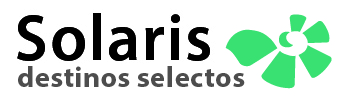 TAILANDIA EXTENSIÓN CASCADAS DE ERAWAN2 días/1 noche desde 530 usd (salida diaria)Traslados, Hotel 4*/5*, 1 Desayuno, 2 Almuerzos, 1 Cena, Guía, Visitas.Válido de enero a diciembre 2022DÍA 1. BANGKOK – KANCHANABURI Almuerzo + cenaRecogida en el hotel en Bangkok y traslado a Kanchanaburi donde comenzaremos con la visita al Museo de Guerra JEATH. Después, pasaremos por el cementerio memorial dedicado a las víctimas de la segunda II Guerra Mundial, antes de seguir hasta el famoso puente sobre el río Kwai. Allí abordaremos el tren para dar un paseo de una hora sobre el Ferrocarril de la Muerte, contemplando la mejor vista panorámica de la zona. Después del almuerzo en un restaurante local, continuaremos hacia el "Hellfire Pass" (el Corte del Infierno), lugar en las montañas donde podremos pasear entre los tramos de raíles de la vía ferroviaria original y aprender en un pequeño museo que muestra los utensilios utilizados por aquellos que vivieron y perecieron en la construcción del tren rumbo a Birmania. Regresaremos para dormir cerca del río Kwai. Cena y alojamiento en el hotel.DÍA 2. KANCHANABURI – BANGKOK Desayuno + almuerzoComenzamos el día con una excursión a las conocidas cascadas de Erawan que se encuentran en el parque nacional Erawan, a aproximadamente 75 km de Kanchanaburi (1h30 de trayecto en furgoneta). El parque nacional fue inaugurado en 1975 y cubre un área de 550 kilómetros cuadrados. Las cascadas son sin duda la mayor atracción del parque, tienen 1.500 metros de altura en total y están compuestas de 7 saltos de agua cristalina que forman piscinas rodeadas de vegetación y que se pueden ver a medida que se asciende la montaña. La duración de esta visita es de aproximadamente 2 horas en las cuales, dependiendo de cada cliente, pueden hacer senderismo para ver los saltos superiores (se recomienda calzado “todoterreno” ya que algunos tramos son más difíciles que otros) o quedarse descansando en los niveles inferiores, e incluso quitarse los zapatos y sumergir los pies en el agua para ver como los pececillos se acercan y mordisquean los pies. Almuerzo en un restaurante local. De regreso a Bangkok, haremos una parada en Nakhon Pathom para visitar el Chedi más grande del mundo, el Phra Pathom Chedi. (Un Chedi es un tipo de arquitectura budista similar a una estupa, construida para contener las reliquias de Buda-. Por la tarde, llegada a la ciudad de Bangkok y regreso al hotel reservado.El alojamiento en el hotel de Bangkok no está incluido.Para el traslado directo al aeropuerto de Bangkok se cobrará un suplemento 65 usd por pax (desde 2 pax)Las cascadas Erawan se pueden visitar durante todo el año, aunque durante la época de lluvias, de mayo a octubre, es la mejor época para visitarles ya que el caudal es más abundante.  RESUMEN DEL PROGRAMA:   HOTEL PREVISTO O SIMILAR: IMPORTANTE: Todas las reservas que se realicen del 24 al 31 de diciembre, rogamos que se soliciten precios y disponibilidad por separado.Royal River KwaiSuplemento: 01ene. - 02 ene/ 12 abr- 15 abr./ 29 dic.–31 dic. 35 usd por habitación por nocheAway Kanchanaburi Dheva MantraSuplemento: 01ene. - 03 ene/ 28 dic.–31 dic. 80 usd por habitación por nocheSuplemento por Cena de gala obligatoria el 31 dic. 100 usd NOTAS: Para reservas de triple ocupación, importante saber que, la tercera cama es o bien un sofá cama o un plegatín (rollabed). Cualquiera de ellas podría resultar incómoda para un adulto además de limitar el espacio de la habitaciónEL PRECIO INCLUYE:Comidas según el programa / Alojamiento / Entradas / Traslados en privado / Guía de habla españolaEL PRECIO NO INCLUYE:Vuelos nacionales o internacionales / Impuestos aeroportuarios / Bebidas / Gastos personales / Suplemento durante periodos festivos / Propinas para conductores y guías / Comidas y otros servicios no mencionados en el programaDebido a la situación actual y después del COVID-19, los precios podrían variar en el caso que haya cambios que afecten a la operativa, actuando siempre bajo las premisas y normativas impuestas por los gobiernos.DíaDestinoActividadRégimenAlojamientoTipo dehabitación1Bangkok – KanchanaburiTraslado desde Bangkok hasta Kanachanaburi – Visita al Museo de Guerra JEATH –Paseo en el tren del río Kwai – Almuerzo en un restaurante local – Visita al Hellfire Pass – Cena en el hotelA–CRoyal River Kwai Resort & SpaDeluxe1Bangkok – KanchanaburiTraslado desde Bangkok hasta Kanachanaburi – Visita al Museo de Guerra JEATH –Paseo en el tren del río Kwai – Almuerzo en un restaurante local – Visita al Hellfire Pass – Cena en el hotelA–CAway KanchanaburiDheva MantraSuperior2Kanchanaburi – BangkokExcursión a las cascadas de Erawan – Almuerzo en restaurante local – Visita del Phra Pathom Chedi – Regreso a BangkokD–A   PRECIO POR PERSONA EN DÓLARES: MÍNIMO 2 PAX, CON GUÍA EN ESPAÑOL.    PRECIO POR PERSONA EN DÓLARES: MÍNIMO 2 PAX, CON GUÍA EN ESPAÑOL.    PRECIO POR PERSONA EN DÓLARES: MÍNIMO 2 PAX, CON GUÍA EN ESPAÑOL.    PRECIO POR PERSONA EN DÓLARES: MÍNIMO 2 PAX, CON GUÍA EN ESPAÑOL.    PRECIO POR PERSONA EN DÓLARES: MÍNIMO 2 PAX, CON GUÍA EN ESPAÑOL.    PRECIO POR PERSONA EN DÓLARES: MÍNIMO 2 PAX, CON GUÍA EN ESPAÑOL. OPCIÓN A – Hoteles 4* (Felix River Kwai Resort)OPCIÓN A – Hoteles 4* (Felix River Kwai Resort)OPCIÓN A – Hoteles 4* (Felix River Kwai Resort)OPCIÓN B – Hoteles 5* Away Kanchanaburi Dheva Mantra)OPCIÓN B – Hoteles 5* Away Kanchanaburi Dheva Mantra)OPCIÓN B – Hoteles 5* Away Kanchanaburi Dheva Mantra)Periodo de salidaHabitaciónDobleSuplementoindividualPeriodo de salidaHabitaciónDobleSuplementoindividual01 ene. – 31 dic.530 usd      60 usd01 ene. – 31 dic. 610 usd     95 usdHOTELTipo dehabitaciónRoyal River Kwai Resort 4 *Superior GardenAway Kanchanaburi Dheva Mantra 5*Superior